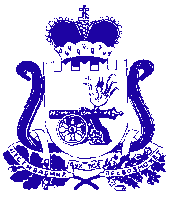 АДМИНИСТРАЦИЯ СМОЛЕНСКОЙ ОБЛАСТИП О С Т А Н О В Л Е Н И Еот 22.02.2017  №   82 (в редакции постановления Администрации Смоленской области от 11.07.2017 № 458, от 18.06.2018 № 379, от 10.10.2018 №642 от 05.07.2019 № 397)                                       Об утверждении Положения 
о порядке предоставления грантов 
в рамках реализации областной государственной программы «Развитие сельского хозяйства 
и регулирование рынков сельскохозяйственной продукции, сырья и продовольствия 
в Смоленской области» на 2014 - 2020 годы на создание и развитие крестьянского (фермерского) хозяйства начинающим фермерам 
и Положения о порядке проведения конкурса на предоставление грантов в рамках реализации областной государственной программы «Развитие сельского хозяйства 
и регулирование рынков сельскохозяйственной продукции, сырья и продовольствия 
в Смоленской области» на 2014 - 2020 годы на создание и развитие крестьянского (фермерского) хозяйства начинающим фермерамВ целях реализации мероприятий по поддержке малых форм хозяйствования 
в Смоленской области областной государственной программы «Развитие сельского хозяйства и регулирование рынков сельскохозяйственной продукции, сырья 
и продовольствия в Смоленской области», утвержденной постановлением Администрации Смоленской области от 20.11.2013 № 928, Администрация Смоленской области п о с т а н о в л я е т:Утвердить прилагаемые:- Положение о порядке предоставления грантов в рамках реализации областной государственной программы «Развитие сельского хозяйства 
и регулирование рынков сельскохозяйственной продукции, сырья и продовольствия 
в Смоленской области» на создание и развитие крестьянского (фермерского) хозяйства начинающим фермерам; - Положение о порядке проведения конкурса на предоставление грантов 
в рамках реализации областной государственной программы «Развитие сельского хозяйства и регулирование рынков сельскохозяйственной продукции, сырья 
и продовольствия в Смоленской области» на создание 
и развитие крестьянского (фермерского) хозяйства начинающим фермерам.ГубернаторСмоленской области                                                                               А.В. ОстровскийУТВЕРЖДЕНОпостановлением Администрации Смоленской области от 22.02.2017  №  82(в редакции постановления Администрации Смоленской области от 11.07.2017 № 458, от 18.06.2018 № 379, от 10.10.2018 №642 от 05.07.2019 № 397)                                       ПОЛОЖЕНИЕо порядке предоставления грантов в рамках реализации областной государственной программы «Развитие сельского хозяйства и регулирование рынков сельскохозяйственной продукции, сырья и продовольствия в Смоленской области» на создание и развитие крестьянского (фермерского) хозяйства начинающим фермерам1. Настоящее Положение устанавливает порядок предоставления грантов в рамках реализации областной государственной программы «Развитие сельского хозяйства и регулирование рынков сельскохозяйственной продукции, сырья и продовольствия в Смоленской области» (далее - Программа) на создание и развитие крестьянского (фермерского) хозяйства начинающим фермерам (далее также - гранты).2. Гранты предоставляются на конкурсной основе начинающим фермерам, осуществляющим или планирующим осуществлять деятельность по производству молока (молочное скотоводство, козоводство), мяса (мясное скотоводство), картофеля и (или) овощей открытого грунта, ягод и плодов, лекарственных трав, льна-долгунца.В целях настоящего Положения под начинающим фермером понимается крестьянское (фермерское) хозяйство, главой которого является гражданин Российской Федерации, отвечающее установленным Федеральным законом «О развитии малого и среднего предпринимательства в Российской Федерации» критериям микропредприятия, зарегистрированное на сельской территории Смоленской области, продолжительность деятельности которого не превышает 24 месяцев с даты его регистрации.Под осуществлением деятельности по производству ягод понимается закладка многолетних ягодных кустарниковых насаждений (смородина, малина, крыжовник, ежевика) и закладка плантаций товарной земляники.Под осуществлением деятельности по производству плодов понимается закладка многолетних плодовых насаждений интенсивного (свыше 800 деревьев на один гектар) и обычного (менее 800 деревьев на один гектар) типа следующих культур: яблоня, груша, вишня, слива.Гранты - бюджетные ассигнования, перечисляемые из областного бюджета главе крестьянского (фермерского) хозяйства для софинансирования его затрат, не возмещаемых в рамках иных направлений государственной поддержки в соответствии с Программой, в целях создания и развития на сельских территориях Смоленской области крестьянского (фермерского) хозяйства и новых постоянных рабочих мест в сельской местности исходя из расчета создания не менее одного нового постоянного рабочего места на каждые 1 000 тыс. рублей гранта, полученного в текущем финансовом году, но не менее одного нового постоянного рабочего места на один грант.3. Гранты предоставляются в целях создания и развития крестьянских (фермерских) хозяйств по направлению деятельности, указанному в пункте 2 настоящего Положения, и направляются на:- приобретение земельных участков из земель сельскохозяйственного назначения;- разработку проектной документации для строительства (реконструкции) производственных и складских зданий, помещений, предназначенных для производства, хранения и переработки сельскохозяйственной продукции;- приобретение, строительство, ремонт и переустройство производственных и складских зданий, помещений, пристроек, инженерных сетей, заграждений и сооружений, необходимых для производства, хранения и переработки сельскохозяйственной продукции, а также их регистрацию;- подключение производственных и складских зданий, помещений, пристроек и сооружений, необходимых для производства, хранения и переработки сельскохозяйственной продукции, к инженерным сетям - электрическим, водо-, газо- и теплопроводным сетям;- приобретение сельскохозяйственных животных;- приобретение сельскохозяйственной техники и инвентаря, грузового автомобильного транспорта, оборудования для производства и переработки сельскохозяйственной продукции, срок эксплуатации которых не превышает 3 лет;- приобретение посадочного материала для закладки многолетних насаждений, включая виноградники.4. Источником финансового обеспечения грантов являются средства субсидии из федерального бюджета областному бюджету, предоставляемые в соответствии с Государственной программой развития сельского хозяйства и регулирования рынков сельскохозяйственной продукции, сырья и продовольствия, утвержденной Постановлением Правительства Российской Федерации от 14.07.2012 № 717, и средства областного бюджета, предусмотренные на реализацию Программы.41. Главным распорядителем средств гранта является Департамент Смоленской области по сельскому хозяйству и продовольствию (далее – Департамент).5. Максимальный размер гранта на одного начинающего фермера, являющегося победителем конкурса на предоставление грантов в рамках реализации областной государственной программы «Развитие сельского хозяйства и регулирование рынков сельскохозяйственной продукции, сырья и продовольствия в Смоленской области» на создание и развитие крестьянского (фермерского) хозяйства начинающим фермерам (далее также - конкурс), составляет:- 3000000 рублей - для начинающих фермеров, осуществляющих или планирующих осуществлять деятельность по производству молока (молочное скотоводство), мяса (мясное скотоводство);- 1 500 000 рублей - для начинающих фермеров, осуществляющих или планирующих осуществлять деятельность по производству молока (козоводство), по выращиванию картофеля и (или) овощей открытого грунта, ягод и плодов, лекарственных трав, льна-долгунца.- абзац утратил силу.Грант предоставляется начинающему фермеру - победителю конкурса (далее - победитель конкурса) единовременно в размере, определенном в соответствии с Положением о порядке проведения конкурса на предоставление грантов в рамках реализации областной государственной программы «Развитие сельского хозяйства и регулирование рынков сельскохозяйственной продукции, сырья и продовольствия в Смоленской области» на создание и развитие крестьянского (фермерского) хозяйства начинающим фермерам (далее - Положение о порядке проведения конкурса), в размере не более 80 процентов затрат (без учета налога на добавленную стоимость) на цели, указанные в пункте 3 настоящего Положения, с учетом собственных средств начинающего фермера.6. Условиями предоставления гранта являются:1) признание начинающего фермера победителем конкурса;2) заключение победителем конкурса с Департаментом договора о предоставлении гранта по типовой форме, утвержденной приказом начальника Департамента бюджета и финансов Смоленской области. Проект договора о предоставлении гранта размещается на официальном сайте Департамента в информационно-телекоммуникационной сети «Интернет» в составе информационного сообщения о проведении конкурса не менее чем за 
15 календарных дней до даты окончания приема заявок на участие в конкурсе.7. Департамент в течение 10 рабочих дней со дня принятия решения о предоставлении гранта заключает с победителем конкурса договор о предоставлении гранта и в течение 15 рабочих дней после подписания указанного договора перечисляет денежные средства на расчетные счета, открытые в учреждении Центрального банка Российской Федерации или кредитной организации.8. Победитель конкурса вправе отказаться от подписания договора о предоставлении гранта и получения гранта при условии письменного уведомления об этом Департамента в течение срока, установленного для подписания договора о предоставлении гранта.В случае наличия высвободившихся средств гранта победителем конкурса признается следующий за ранее признанным победителем конкурса начинающий фермер, набравший наибольшее количество баллов в соответствии с Положением о порядке проведения конкурса. В случае отсутствия такого начинающего фермера проводится повторный конкурс.9. Грант должен быть использован в срок не более 18 месяцев с момента поступления средств на расчетный счет победителя конкурса, имущество, закупаемое за счет гранта, должно быть использовано исключительно на развитие крестьянского (фермерского) хозяйства и зарегистрировано на начинающего фермера в установленном федеральным законодательством порядке.Грант выделяется главе крестьянского (фермерского) хозяйства только один раз.Расходование средств гранта осуществляется в строгом соответствии с планом расходов. Изменение плана расходов, в том числе в пределах предоставленного гранта, подлежит согласованию с Комиссией по проведению конкурсного отбора сельскохозяйственных потребительских кооперативов для развития материально-технической базы, крестьянских (фермерских) хозяйств в целях оказания поддержки начинающим фермерам и крестьянским (фермерским) хозяйствам, включая индивидуальных предпринимателей, реализующим проекты по развитию семейных животноводческих ферм. Полномочия, состав и порядок деятельности указанной Комиссии определяются правовыми актами Администрации Смоленской области.В случае использования средств гранта на цели, не предусмотренные пунктом 3 настоящего Положения, средства гранта подлежат добровольному возврату на лицевой счет Департамента, открытый в Департаменте бюджета и финансов Смоленской области, в размере, составляющем сумму нецелевого использования, в течение 30 календарных дней со дня получения требования Департамента о возврате средств гранта, направленного в письменной форме.В случае нарушения победителем конкурса условий и обязательств, предусмотренных настоящим Положением, в том числе по выполнению показателей результативности, средства гранта подлежат добровольному возврату на лицевой счет Департамента, открытый в Департаменте бюджета и финансов Смоленской области, в полном объеме в течение 30 календарных дней со дня получения требования Департамента о возврате средств гранта, направленного в письменной форме.Остатки гранта в случае неиспользования их в срок, указанный в абзаце первом настоящего пункта, подлежат возврату в областной бюджет в течение 30 рабочих дней с момента наступления указанного срока.При отказе от добровольного возврата гранта его возврат производится в судебном порядке в соответствии с федеральным законодательством.10. Для подтверждения целевого использования гранта и оплаты собственными средствами не менее 20 процентов или собственными и заемными средствами не менее 20 процентов (при этом за счет собственных средств не менее 10 процентов) стоимости каждого наименования приобретаемого имущества, выполняемых работ, оказываемых услуг, указанных в плане расходов, победитель конкурса на протяжении 18 месяцев со дня поступления средств на счет победителя конкурса представляет в Департамент ежеквартально не позднее 10-го числа месяца, следующего за отчетным кварталом, заверенные победителем конкурса и печатью (при наличии):1) копии документов, подтверждающих затраты, произведенные в отчетном квартале, на цели, предусмотренные абзацем вторым пункта 3 настоящего Положения:- договора (договоров) на приобретение земельного(ых) участка(ов);- акта (актов) приема-передачи земельного(ых) участка(ов);- платежных документов, а также выписок из расчетного счета с отметкой кредитной организации, подтверждающих оплату по заключенным договорам;- документов, подтверждающих право собственности на земельный (земельные) участок (участки);2) копии документов, подтверждающих затраты, произведенные в отчетном квартале, на цели, предусмотренные абзацем третьим пункта 3 настоящего Положения:- договора (договоров) на выполнение работ по разработке проектной документации по строительству (реконструкции) производственных и складских зданий, помещений;- акта (актов) приема-передачи выполненных работ;- платежных (расчетных) документов с отметкой кредитной организации, подтверждающих оплату по заключенным договорам на выполнение работ по разработке проектной документации;3) копии документов, подтверждающих затраты, произведенные в отчетном квартале, на цели, предусмотренные абзацем четвертым пункта 3 настоящего Положения:- при приобретении:- договоров купли-продажи производственных и складских зданий, помещений;- договоров купли-продажи (поставки) оборудования;- счетов, счетов-фактур (при наличии);- актов о приеме-передаче производственных и складских зданий, помещений по форме № ОС-1а;-  актов приема-передачи объекта основных средств (кроме зданий, сооружений) по формам № ОС-1 и № ОС-1б;- платежных документов, а также выписок из расчетного счета с отметкой кредитной организации, подтверждающих оплату по заключенным договорам;- документов, подтверждающих право собственности на производственные и складские здания, помещения (в случаях, предусмотренных федеральным законодательством);- при строительстве, ремонте и переустройстве производственных и складских зданий, помещений, пристроек, инженерных сетей, заграждений и сооружений               (при проведении работ подрядным способом):- документов, подтверждающих право собственности на производственные и складские здания, помещения, подлежащие ремонту, переустройству;- документов, подтверждающих право собственности на земельный участок;- сводного сметного расчета стоимости строительства;- положительного заключения о проверке достоверности определения сметной стоимости объектов капитального строительства (в случаях, предусмотренных федеральным законодательством при строительстве, переустройстве);- договоров (контрактов) на выполнение работ, оказание услуг;- договоров купли-продажи (поставки) оборудования, строительных материалов;- счетов, счетов-фактур (при наличии);- актов о приемке выполненных работ (форма № КС-2), справок о стоимости выполненных работ и затрат (форма № КС-3);- накладных на строительные материалы (в случае строительства, ремонта из материалов заказчика), актов приема-передачи строительных материалов (подрядчику);- платежных (расчетных) документов, а также выписок из расчетного счета с отметкой кредитной организации, подтверждающих полную или частичную оплату по заключенным договорам;- разрешения на ввод в эксплуатацию объекта капитального строительства               (в случаях, предусмотренных федеральным законодательством, представляется один раз по завершении строительства);- актов о приеме-передаче зданий, сооружений по форме № ОС-1а;-  актов приема-передачи объекта основных средств (кроме зданий, сооружений) по формам № ОС-1 и № ОС-1б;- документов, подтверждающих право собственности на производственные и складские здания, помещения, инженерные сети, заграждения и сооружения (в случаях, предусмотренных федеральным законодательством при строительстве);- при строительстве, ремонте и переустройстве производственных и складских зданий, помещений, пристроек, инженерных сетей, заграждений и сооружений (при проведении работ хозяйственным способом или смешанным способом):- документов, подтверждающих право собственности  на производственные и складские здания, помещения, инженерные сети, заграждения и сооружения, подлежащие ремонту, переустройству;- сводного сметного расчета стоимости строительства;- положительного заключения о проверке достоверности определения сметной стоимости объектов капитального строительства (в случаях, предусмотренных федеральным законодательством при строительстве, ремонте, переустройстве);- распорядительных документов об организации проведения работ хозяйственным способом;- договоров (контрактов) на поставку оборудования, строительных материалов на выполнение отдельных работ подрядным способом, оказание услуг; - счетов, счетов-фактур (при наличии);- накладных или универсальных передаточных документов (актов) и (или) актов на списание материалов;- актов сдачи-приемки выполненных работ, оказанных услуг по заключенным договорам;- трудовых договоров (контрактов) при привлечении наемных работников;- выписки из ведомости на выдачу заработной платы наемным работникам;- платежных документов с отметкой кредитной организации и (или) иных документов (кассовых или товарных чеков, квитанций об оплате), подтверждающих оплату оборудования, строительных материалов, перечисление средств на выполнение отдельных работ подрядным способом, оказание услуг по заключенным договорам;- разрешения на ввод в эксплуатацию объекта капитального строительства (представляется в случае осуществления строительства один раз по его завершении);- актов о приеме-передаче зданий, сооружений по форме № ОС-1а;- актов приема-передачи объекта основных средств (кроме зданий, сооружений) по формам № ОС-1 и № ОС-1б;- документов, подтверждающих право собственности (в случаях, предусмотренных федеральным законодательством при строительстве);4) копии документов, подтверждающих затраты, произведенные в отчетном квартале, на цели, предусмотренные абзацем пятым пункта 3 настоящего Положения:- договоров на выполнение работ, оказание услуг по подключению                            к инженерным сетям;- счетов, счетов-фактур (при наличии);- актов сдачи-приемки выполненных работ, оказанных услуг по заключенным договорам;- платежных документов, а также выписок из расчетного счета с отметкой кредитной организации, подтверждающих частичную или полную оплату по заключенным договорам;5) копии документов, подтверждающих затраты, произведенные в отчетном квартале, на цели, предусмотренные абзацем шестым пункта 3 настоящего Положения:- договора(ов) купли-продажи (поставки) сельскохозяйственных животных;- счетов, счетов-фактур (при наличии);- платежных (расчетных) документов, а также выписок из расчетного счета с отметкой кредитной организации, подтверждающих частичную или полную оплату по заключенным договорам;- накладных или универсальных передаточных документов (актов) на приобретение сельскохозяйственных животных;- актов приема-передачи приобретенных сельскохозяйственных животных;- актов о снятии с карантина сельскохозяйственных животных;- племенных свидетельств в случае приобретения племенных сельскохозяйственных животных (при наличии);6) копии документов, подтверждающих затраты, произведенные в отчетном квартале, на цели, предусмотренные абзацем седьмым пункта 3 настоящего Положения:- договора (договоров) купли-продажи (поставки) сельскохозяйственной техники и инвентаря, грузового автомобильного транспорта, оборудования для производства и переработки сельскохозяйственной продукции;- счетов, счетов-фактур (при наличии);- платежных (расчетных) документов, а также выписок из расчетного счета, подтверждающих частичную или полную оплату сельскохозяйственной техники и инвентаря, грузового автомобильного транспорта, оборудования для производства и переработки сельскохозяйственной продукции, заверенные кредитной организацией;- накладных или универсальных передаточных документов (актов);- акта (актов) о приеме-передаче основных средств ОС-1 для оборудования, требующего монтажа ОС-15;- сертификатов соответствия (деклараций о соответствии) приобретенной техники;- паспорта транспортного средства с отметкой о постановке на учет в установленном федеральным законодательством порядке (при наличии);- свидетельств о государственной регистрации транспортных средств;- фотоматериалы приобретенной сельскохозяйственной техники, грузового автомобильного транспорта, оборудования для производства и переработки сельскохозяйственной продукции (общий план, заводская (маркировочная) табличка (шильд), где в случае наличия указывается марка, модель, заводской (идентификационный) номер (VIN), год выпуска);7) копии документов, подтверждающих затраты, произведенные в отчетном квартале, на цели, предусмотренные абзацем восьмым пункта 3 настоящего Положения:- договора(ов) купли-продажи (поставки) посадочного материала для закладки многолетних насаждений;- счетов, счетов-фактур (при наличии);- накладных или универсальных передаточных документов (актов);- платежных (расчетных) документов, а также выписок из расчетного счета с отметкой кредитной организации, подтверждающих частичную или полную оплату по заключенным договорам.Победитель конкурса несет ответственность за достоверность сведений, содержащихся в представляемых документах.11. В целях контроля за целевым и эффективным расходованием гранта победитель конкурса обязан со дня поступления средств на счет победителя конкурса представлять в Департамент по формам, прилагаемым к договору о предоставлении гранта, утвержденным приказом начальника Департамента:- в течение 18 месяцев ежеквартально не позднее 10-го числа месяца, следующего за отчетным кварталом, отчет о расходовании гранта и собственных, заемных средств;- в течение 5 лет один раз в полгода не позднее 10-го числа месяца, следующего за отчетным периодом, информацию о грантополучателе, отчет о показателях деятельности крестьянского (фермерского) хозяйства и справку о численности членов крестьянского (фермерского) хозяйства и работников, с которыми заключены трудовые договоры (контракты).12. Имущество, приобретаемое победителем конкурса с участием средств гранта, не подлежит продаже, дарению, передаче в аренду, в пользование другим лицам, обмену или взносу в виде пая, вклада или отчуждению иным образом в соответствии с федеральным законодательством в течение 5 лет со дня получения гранта.13. Департамент в пределах полномочий, определенных федеральным и областным законодательством, совместно с Департаментом Смоленской области по осуществлению контроля и взаимодействию с административными органами осуществляет обязательные проверки соблюдения условий, целей и порядка предоставления гранта его получателями.УТВЕРЖДЕНОпостановлением Администрации Смоленской области от 22.02.2017  №  82(в редакции постановления Администрации Смоленской области от 11.07.2017 № 458, от 18.06.2018 № 379, от 10.10.2018 №642 от 05.07.2019 № 397)                                       ПОЛОЖЕНИЕо порядке проведения конкурса на предоставление грантов в рамках реализации областной государственной программы «Развитие сельского хозяйства и регулирование рынков сельскохозяйственной продукции, сырья 
и продовольствия в Смоленской области» на создание 
и развитие крестьянского (фермерского) хозяйства начинающим фермерам 1. Настоящее Положение определяет порядок проведения конкурса на предоставление грантов в рамках реализации областной государственной программы «Развитие сельского хозяйства и регулирование рынков сельскохозяйственной продукции, сырья и продовольствия в Смоленской области» на создание и развитие крестьянского (фермерского) хозяйства начинающим фермерам (далее также - конкурс).2. Организатором конкурса является Департамент Смоленской области по сельскому хозяйству и продовольствию (далее также - Департамент).3. Департамент обеспечивает размещение информационного сообщения на официальном сайте Департамента в информационно-телекоммуникационной сети «Интернет» не менее чем за 15 календарных дней до даты окончания приема заявок на участие в конкурсе, которое должно содержать:- наименование организатора конкурса;- предмет, условия проведения конкурса и цели предоставления грантов в рамках реализации областной государственной программы «Развитие сельского хозяйства и регулирование рынков сельскохозяйственной продукции, сырья и продовольствия в Смоленской области» на создание и развитие крестьянского (фермерского) хозяйства начинающим фермерам (далее - гранты);- дату проведения конкурса;- место подачи и дату окончания подачи заявок на участие в конкурсе;- перечень документов, необходимых для участия в конкурсе;- форму договора о предоставлении гранта, содержащего показатели результативности использования гранта, форму, порядок и сроки представления отчетности о достижении показателей результативности использования гранта.4. Конкурс проводится в течение 30 рабочих дней со дня окончания подачи заявок на участие в конкурсе.5. К участию в конкурсе допускаются начинающие фермеры, соответствующие на дату подачи заявки на участие в конкурсе одновременно следующим требованиям:1) зарегистрированы и осуществляют производственную деятельность в границах муниципального района Смоленской области по месту регистрации крестьянского (фермерского) хозяйства;2) глава крестьянского (фермерского) хозяйства не осуществлял предпринимательскую деятельность в качестве индивидуального предпринимателя в течение последних трех лет, за исключением крестьянского (фермерского) хозяйства (далее также - хозяйство), главой которого он является на момент подачи заявки на участие в конкурсе;3) глава крестьянского (фермерского) хозяйства ранее не являлся получателем гранта на создание и развитие крестьянского (фермерского) хозяйства, гранта на развитие семейных животноводческих ферм (в том числе в качестве члена крестьянского (фермерского) хозяйства или члена семьи грантополучателя), выплаты на содействие самозанятости безработных граждан, полученной до регистрации хозяйства, главой которого он является, а также средств финансовой поддержки, субсидий или грантов на организацию начального этапа предпринимательской деятельности, полученных до регистрации хозяйства, главой которого он является;4) имеют в собственности или аренде (не менее пяти лет с даты подачи заявки) земельный участок (земельные участки), на котором (которых) будет осуществлено ведение хозяйственной деятельности крестьянского (фермерского) хозяйства (за исключением направления расходования средств гранта, указанного в абзаце втором пункта 3 Положения о порядке предоставления грантов;5)  глава крестьянского (фермерского) хозяйства имеет среднее специальное или высшее сельскохозяйственное образование, или получил дополнительное профессиональное образование по сельскохозяйственной специальности, или имеет трудовой стаж в сельском хозяйстве не менее трех лет;6) не имеют неисполненных обязанностей по уплате налогов, сборов, страховых взносов, пеней, штрафов и процентов, подлежащих уплате в соответствии с законодательством Российской Федерации о налогах и сборах, на дату подачи заявки;7) имеют бизнес-план по созданию и развитию крестьянского (фермерского) хозяйства, увеличению объема производимой сельскохозяйственной продукции по одному из направлений деятельности (отрасли) (производство молока (молочное скотоводство, козоводство), мяса (мясное скотоводство), производство картофеля, производство овощей открытого грунта, плодов и ягод, лекарственных трав, выращивание льна-долгунца), созданию новых постоянных рабочих мест, обоснование статей расходов со сроком окупаемости не более 5 лет;8) имеют план расходов с указанием наименований приобретаемого имущества, выполняемых работ, оказываемых услуг, их количества, цены, источников финансирования (средства гранта, собственные и заемные средства);9) согласны на передачу и обработку их персональных данных в соответствии с законодательством Российской Федерации;10) не имеют на дату подачи заявки просроченной задолженности по возврату в областной бюджет субсидий, предоставленных в том числе в соответствии с иными правовыми актами, и иной просроченной задолженности перед областным бюджетом;11) согласны на осуществление проверок Департаментом и Департаментом Смоленской области по осуществлению контроля и взаимодействию с административными органами соблюдения целей, условий и порядка предоставления гранта;12) крестьянское (фермерское) хозяйство – юридическое лицо не относится к иностранному юридическому лицу, а также российскому юридическому лицу, в уставном (складочном) капитале которого доля участия иностранных юридических лиц, местом регистрации которых является государство или территория, включенные в утверждаемый Министерством финансов Российской Федерации перечень государств и территорий, предоставляющих льготный налоговый режим налогообложения и (или) не предусматривающих раскрытия 
и предоставления информации при проведении финансовых операций в отношении таких юридических лиц, в совокупности превышает 
50 процентов;13) не находятся в процессе ликвидации, банкротства 
(для крестьянских (фермерских) хозяйств, являющихся юридическими лицами) 
или прекращения деятельности в качестве индивидуального предпринимателя 
(для крестьянских (фермерских) хозяйств, являющихся индивидуальными предпринимателями);14) обязуются:- оплачивать не менее 20 процентов стоимости приобретений, указанных в плане расходов, за счет собственных средств или за счет собственных и заемных средств (при этом за счет собственных средств не менее 10 процентов);- осуществлять деятельность по направлению, на которое получен грант, не менее 5 лет после получения гранта;- использовать грант в течение 18 месяцев со дня поступления средств на счет начинающего фермера и использовать имущество, закупаемое за счет гранта, исключительно на развитие крестьянского (фермерского) хозяйства;- обеспечить в году получения гранта прирост объема сельскохозяйственной продукции, произведенной крестьянским (фермерским) хозяйством, на уровне не менее 10 процентов к предыдущему году;- сохранить полученный прирост объема сельскохозяйственной продукции, произведенной крестьянским (фермерским) хозяйством, в течение не менее 5 лет после получения гранта;- создать новые постоянные рабочие места (исключая главу хозяйства) в году получения гранта в количестве 1 постоянного рабочего места на каждый 1 млн. рублей гранта, но не менее 1 нового постоянного рабочего места на один грант;- сохранить созданные новые постоянные рабочие места в течение не менее 
5 лет после получения гранта;- использовать имеющийся (имеющиеся) в собственности или аренде земельный участок (земельные участки), на котором (которых) будет осуществлено ведение хозяйственной деятельности крестьянского (фермерского) хозяйства, не менее пяти лет после получения гранта;- не отчуждать имущество, приобретенное, созданное, отремонтированное или переустроенное на средства гранта, в течение 5 лет с даты получения гранта.6. Для участия в конкурсе начинающий фермер представляет в Департамент заявку на участие в конкурсе (далее также - заявка) по форме согласно приложению № 1 к настоящему Положению с приложением следующих документов (в подлинниках и (или) копиях, заверенных начинающим фермером и печатью (при наличии)):1) документа, удостоверяющего личность заявителя;11) документа, удостоверяющего личность и полномочия представителя заявителя (в случае представления интересов заявителя);2) выписки из Единого государственного реестра индивидуальных предпринимателей (представляется начинающим фермером по собственной инициативе. В случае если начинающий фермер не представил указанную выписку, Департамент в течение 5 рабочих дней получает сведения из Единого государственного реестра индивидуальных предпринимателей посредством сервиса «Предоставление сведений из ЕГРЮЛ/ЕГРИП о конкретном юридическом лице/индивидуальном предпринимателе в форме электронного документа» на сайте Федеральной налоговой службы (www.nalog.ru) в форме электронного документа в формате PDF, подписанного усиленной квалифицированной электронной подписью);3) трудовой книжки начинающего фермера, диплома или свидетельства (удостоверения) об образовании (при наличии), выписки из похозяйственной книги (при наличии);4) бизнес-плана, соответствующего требованиям, утвержденным приказом начальника Департамента, который размещается на официальном сайте Департамента в информационно-телекоммуникационной сети «Интернет», и содержащего следующие положения:- план финансово-хозяйственной деятельности крестьянского (фермерского) хозяйства на срок не менее 5 лет и с обеспечением прироста объема производства сельскохозяйственной продукции;- предложения по созданию и развитию крестьянского (фермерского) хозяйства по одному из направлений деятельности (отрасли): производство и реализация молока (молочное скотоводство, козоводство), мяса (мясное скотоводство), производство картофеля, производство овощей открытого грунта, ягод и плодов, лекарственных трав, льна-долгунца - с обоснованием статей расходов со сроком окупаемости не более 5 лет;- предложение о создании новых постоянных рабочих мест (исключая главу хозяйства) в году получения гранта в количестве 1 постоянного рабочего места на каждый 1 млн. рублей гранта, но не менее 1 нового постоянного рабочего места на один грант;5) плана расходов начинающего фермера на создание и развитие крестьянского (фермерского) хозяйства за счет гранта по форме согласно приложению № 2 к настоящему Положению с указанием наименований направлений использования гранта, источников финансирования;6) правоустанавливающих документов на земельный участок (земельные участки), принадлежащий (принадлежащие) начинающему фермеру, либо договоров аренды (сроком не менее пяти лет с даты подачи заявки на участие в конкурсе) земельного участка (земельных участков), на котором (которых) планирует осуществлять свою деятельность крестьянское (фермерское) хозяйство в соответствии с целями предоставления гранта (за исключением направления расходования средств гранта, указанного в абзаце втором пункта 3 Положения о порядке предоставления грантов);7) информации налогового органа, подтверждающей отсутствие у начинающего фермера недоимки по уплате налогов, сборов и иных обязательных платежей в бюджетную систему Российской Федерации, выданной по состоянию не ранее 30 календарных дней до даты подачи заявки на участие в конкурсе;8) информации Фонда социального страхования Российской Федерации об отсутствии (о наличии) у начинающего фермера задолженности (недоимки) по уплате страховых взносов, уплачиваемых в Фонд социального страхования Российской Федерации, за последний отчетный период, по которому истек установленный федеральным законодательством срок представления отчетности, или информации о том, что индивидуальный предприниматель не зарегистрирован в качестве страхователя. Указанная информация представляется начинающим фермером по собственной инициативе. В случае если начинающий фермер не представил указанную информацию по собственной инициативе, Департамент в течение 5 рабочих дней направляет межведомственный запрос в федеральные органы исполнительной власти, территориальные органы федеральных органов исполнительной власти в порядке, определенном федеральным законодательством;9) справки о численности членов крестьянского (фермерского) хозяйства и работников, с которыми заключены трудовые договоры (контракты), на дату подачи заявки на участие в конкурсе по форме, утвержденной приказом начальника Департамента;10) документов, подтверждающих право собственности на сельскохозяйственную технику (при наличии);11) документов, подтверждающих наличие скота (при наличии);12) предварительных договоров на поставку продукции (при наличии);13) документов, подтверждающих наличие собственных средств в размере не менее 20 процентов или собственных и заемных средств в размере не менее 
20 процентов (при этом за счет собственных средств не менее 10 процентов) от суммы, указанной в плане расходов. Собственные средства крестьянского (фермерского) хозяйства подтверждаются заверенной банком выпиской с расчетного счета крестьянского (фермерского) хозяйства, полученной по состоянию не ранее 30 календарных дней до даты подачи заявки на участие в конкурсе. В случае привлечения заемных средств начинающий фермер представляет информацию кредитных и микрофинансовых организаций о возможности предоставления заемных средств;14) утратил силу;15) справки региональной ассоциации крестьянских (фермерских) хозяйств и сельскохозяйственных кооперативов, подтверждающей нахождение крестьянского (фермерского) хозяйства в составе региональной ассоциации крестьянских (фермерских) хозяйств и сельскохозяйственных кооперативов, выданной не ранее чем за 30 календарных дней до дня подачи заявки на участие в конкурсе (представляется в случае, если крестьянское (фермерское) хозяйство состоит в региональной ассоциации крестьянских (фермерских) хозяйств и сельскохозяйственных кооперативов);16) сводного сметного расчета стоимости строительства (в случае если бизнес-планом предусмотрено строительство производственных объектов).Начинающий фермер может отозвать свою заявку при условии письменного уведомления об этом Департамента в течение срока приема заявок на участие в конкурсе.7. Документы, указанные в пункте 6 настоящего Положения, направляются начинающим фермером в Департамент не позднее даты окончания подачи заявок.Департамент регистрирует заявку в журнале регистрации заявок с указанием крестьянского (фермерского) хозяйства, номера, даты и времени поступления заявки под роспись главы крестьянского (фермерского) хозяйства (представителя крестьянского (фермерского) хозяйства). Также поданные заявки регистрируются в интегрированной системе электронного документооборота и архива Администрации Смоленской области и органов исполнительной власти Смоленской области.Заявки, поступившие после даты окончания подачи заявок, не регистрируются и не рассматриваются.Заявка и указанные в пункте 6 настоящего Положения документы должны быть прошиты и пронумерованы.8. Представленные на конкурс документы обратно не возвращаются. Разглашение информации, содержащейся в документации, не допускается.9. Проверку полноты и качества поданных заявок и прилагаемых к ним документов осуществляет в течение 15 рабочих дней с даты окончания приема заявок на участие в конкурсе рабочая группа, состав которой утверждается приказом начальника Департамента.По результатам проверки рабочая группа в течение 3 рабочих дней готовит заключение и передает его в Департамент для принятия решения о допуске к участию (об отказе в участии) в конкурсе.Департамент принимает указанное решение в течение 5 рабочих дней с даты  представления заключения. Решение о допуске к участию (об отказе в участии) в конкурсе оформляется приказом начальника Департамента. О принятом решении Департамент сообщает заявителю в письменной форме в течение 3 рабочих дней. В случае принятия решения о допуске к участию в конкурсе начинающему фермеру также сообщается о дате, времени и месте проведения очного собеседования в рамках критериев участия в конкурсе, установленных пунктом 9 приложения № 3 к настоящему Положению.При отказе в участии в конкурсе указывается причина отказа в соответствии с пунктом 10 настоящего Положения.10. В участии в конкурсе отказывается в следующих случаях:- начинающий фермер не соответствует требованиям, указанным в пункте 5 настоящего Положения;- начинающий фермер представил не в полном объеме документы, предусмотренные пунктом 6 настоящего Положения;- в представленных документах выявлены недостоверные сведения. Проверка достоверности сведений, содержащихся в представленных документах, осуществляется путем их сопоставления с оригиналами и с информацией, полученной от компетентного органа или организации, выдавших документ (документы), а также полученной иными способами, разрешенными федеральным законодательством.11. После принятия Департаментом решения о допуске к участию в конкурсе в срок, указанный в пункте 9 настоящего Положения, рабочая группа в срок не менее чем за 3 рабочих дня до даты заседания Комиссии передает пакет документов, представленных начинающим фермером, и заключение для рассмотрения в Комиссию. Полномочия, состав и порядок деятельности Комиссии определяются правовыми актами Администрации Смоленской области.11.1. утратил силу.12. Решение о победителях конкурса и предоставлении грантов начинающим фермерам принимается Комиссией с учетом их балльной оценки по критериям участия в конкурсе, указанным в приложении № 3 к настоящему Положению, исходя из набранных участниками конкурса суммарных баллов начиная от наибольшего суммарного балла к меньшему.Решение Комиссии о предоставлении грантов оформляется протоколом, который подписывается всеми присутствующими на заседании членами Комиссии.Победителями конкурса признаются начинающие фермеры, набравшие наибольшее количество баллов. При достижении равных показателей предпочтение отдается начинающему фермеру, за которого проголосовало большее количество членов Комиссии.Количество победителей конкурса определяется исходя из лимита бюджетных обязательств, предусмотренных на предоставление гранта, в соответствии с очередностью в порядке убывания баллов, набранных каждым победителем.13. Результатом работы Комиссии является определение победителей конкурса и размеров гранта исходя из лимитов бюджетных средств на соответствующий финансовый год, а также утверждение плана расходов победителей конкурса за счет гранта.Конкретный размер гранта определяется (устанавливается) исходя из суммы, указанной в плане расходов за счет гранта, но не более 80 процентов затрат на создание и развитие крестьянского (фермерского) хозяйства (без учета налога на добавленную стоимость).14. Департамент в течение 5 рабочих дней со дня подписания протокола Комиссии письменно извещает о принятом решении всех начинающих фермеров, участвовавших в конкурсе.15. В случае полного отсутствия заявок или принятия Департаментом решения об отказе в участии в конкурсе всем подавшим заявки начинающим фермерам конкурс признается несостоявшимся. Признание конкурса несостоявшимся оформляется приказом начальника Департамента.Приложение № 1к Положениюо порядке проведения конкурсана предоставление грантовв рамках реализации областнойгосударственной программы«Развитие сельского хозяйстваи регулирование рынковсельскохозяйственной продукции,сырья и продовольствияв Смоленской области» на создание и развитие крестьянского (фермерского) хозяйства начинающим фермерам(в редакции постановления Администрации Смоленской области от 05.07.2019 № 397)ФормаЗАЯВКАна участие в конкурсе на предоставление грантов в рамках реализации      областной государственной программы «Развитие сельского хозяйства и регулирование рынков сельскохозяйственной продукции, сырья и продовольствия в Смоленской области» на создание и развитие крестьянского (фермерского) хозяйства начинающим фермерам                                                   «___» __________ 20__ г.Я, ____________________________________________________________________________,(Ф.И.О. полностью)индивидуальный    предприниматель,    являющийся    главой    крестьянского (фермерского) хозяйства________________________________________________________________________________________________________________________________________________________________,(наименование крестьянского (фермерского) хозяйства)прошу  принять  настоящую  заявку  на  участие в конкурсе на предоставление грантов  в  рамках реализации областной государственной программы «Развитие сельского  хозяйства и регулирование рынков сельскохозяйственной продукции, сырья и  продовольствия  в  Смоленской  области»  на создание   и  развитие  крестьянского  (фермерского)  хозяйства  начинающим фермерам (далее также - конкурс).1. В соответствии с требованиями, предъявляемыми к начинающим фермерам, представляю следующие документы:Кроме того, настоящей заявкой подтверждаю, что:- не осуществлял предпринимательскую деятельность в качестве индивидуального предпринимателя в течение последних трех лет, за исключением крестьянского (фермерского) хозяйства (далее   также  - хозяйство), главой которого являюсь на момент подачи заявки;- не являлся получателем гранта на создание и развитие крестьянского (фермерского)  хозяйства, гранта на развитие семейных животноводческих ферм (в том числе в качестве члена крестьянского (фермерского) хозяйства или члена семьи грантополучателя), выплаты на содействие самозанятости безработных граждан, полученной до регистрации хозяйства, главой которого являюсь, а также средств финансовой  поддержки, субсидий или грантов на организацию  начального этапа предпринимательской деятельности, полученных до регистрации хозяйства, главой которого являюсь;- на момент подачи заявки возглавляемое мною крестьянское (фермерское) хозяйство не находится в стадии ликвидации или банкротства.2. Дополнительно представляю следующие документы:3. В случае признания меня победителем конкурса обязуюсь: - оплачивать не менее 20 процентов стоимости приобретений, указанных в плане  расходов, за счет собственных средств или за счет собственных и заемных средств (при этом за счет собственных средств не менее 10 процентов);- осуществлять деятельность по направлению, на которое получен грант, не менее 5 лет после получения гранта;- использовать грант в течение 18 месяцев со дня поступления средств на мой счет и использовать имущество, закупаемое за счет гранта, исключительно на развитие крестьянского (фермерского) хозяйства;- обеспечить в году получения гранта прирост объема сельскохозяйственной продукции,  произведенной крестьянским  (фермерским) хозяйством, на уровне не менее 10 процентов к предыдущему году;-  сохранить полученный прирост объема сельскохозяйственной продукции, произведенной  крестьянским  (фермерским) хозяйством, в течение не менее 5 лет после получения гранта;-  создать  новые постоянные рабочие места (исключая главу хозяйства) в году получения гранта в количестве 1 постоянного рабочего места на каждый 1 млн. рублей гранта, но не менее 
1 нового постоянного рабочего места на один грант;- сохранить созданные новые постоянные рабочие места в течение не менее 5 лет после получения гранта; - представлять отчетность в установленные законодательством Российской Федерации   сроки, а также материалы по хозяйственно-экономической деятельности крестьянского    (фермерского) хозяйства, запрашиваемые Департаментом Смоленской области по сельскому хозяйству и продовольствию, в целях контроля целевого и эффективного расходования средств гранта;- обеспечивать доступ специалистов Департамента Смоленской области по сельскому  хозяйству и продовольствию к месту ведения деятельности крестьянского  (фермерского)  хозяйства с целью ознакомления с процессом реализации бизнес-плана;- не отчуждать имущество, приобретенное, созданное, отремонтированное или переустроенное на средства гранта, в течение 5 лет с даты получения гранта.4.  Согласен на передачу и обработку персональных данных в соответствии с законодательством Российской Федерации.    _____________________                                                                      ___________________________                 (подпись)                                                                                                    (расшифровка подписи)Глава крестьянского (фермерского) хозяйства __________________________________________________________________________________________________________________________________(Ф.И.О. полностью)Адрес места регистрации: ___________________________________________________________________________________________________________________________________________________Адрес фактического места жительства: ________________________________________________________________________________________________________________________________________Адрес   фактического   месторасположения   крестьянского  (фермерского) хозяйства: __________________________________________________________________________________________________________________________________________________________________________Телефон, e-mail и другие контакты для оперативной связи: _______________________________________________________________________________________________________________________Доверенные лица, уполномоченные начинающим фермером______________________________________________________________________________________________________________________(наименование крестьянского (фермерского) хозяйства)на получение информации о конкурсе, и их контактные сведения __________________________________________________________________________________________________________________________________________________________________________В случае признания меня победителем конкурса на предоставление грантов в рамках реализации областной государственной программы «Развитие сельского хозяйства  и  регулирование рынков сельскохозяйственной продукции, сырья и продовольствия в Смоленской  области» на создание и развитие крестьянского (фермерского)  хозяйства начинающим фермерам прошу перечислить денежные средства по следующим банковским реквизитам:наименование получателя:_____________________________________________________________ИНН: _______________________________________________________________________________расчетный счет №________________________________ в ________________________________________________________________________________________________________________________(наименование кредитной организации)БИК ________________________________________________________________________________    _____________________                                                                      ___________________________                     (подпись)                                                                                                                 (расшифровка подписи)   М.П. (при наличии)    За   достоверность   информации   заявитель   несет  ответственность  в соответствии с федеральным законодательством.Приложение № 2к Положениюо порядке проведения конкурсана предоставление грантовв рамках реализации областнойгосударственной программы«Развитие сельского хозяйстваи регулирование рынковсельскохозяйственной продукции,сырья и продовольствияв Смоленской области»на создание и развитиекрестьянского (фермерского)хозяйства начинающим фермерам(в редакции постановления Администрации Смоленской области от 05.07.2019 № 397)ФормаПЛАН РАСХОДОВначинающего фермера на создание и развитие крестьянского (фермерского) хозяйства за счет гранта в рамках реализации областной государственной программы «Развитие сельского хозяйства и регулирование рынков сельскохозяйственной продукции, сырья и продовольствия в Смоленской области» на создание и развитие крестьянского (фермерского) хозяйства начинающим фермерам___________________________________________________________________________(наименование крестьянского (фермерского) хозяйства) ________________                                                                                       _____________________           (подпись)                                                                                                            (Ф.И.О. полностью)  М.П. (при наличии)  «___» ___________ 20__ г.Приложение № 3к Положениюо порядке проведения конкурсана предоставление грантовв рамках реализации областнойгосударственной программы«Развитие сельского хозяйстваи регулирование рынковсельскохозяйственной продукции,сырья и продовольствияв Смоленской области»на создание и развитиекрестьянского (фермерского)хозяйства начинающим фермерам(в редакции постановления Администрации Смоленской области от 05.07.2019 № 397)КРИТЕРИИучастия в конкурсе на предоставление грантов в рамках реализации областной государственной программы «Развитие сельского хозяйства и регулирование рынков сельскохозяйственной продукции, сырья и продовольствия в Смоленской области» на создание и развитие крестьянского (фермерского) хозяйства начинающим фермерам№ п/пНаименование документаКоличество листов1231.Копия документа, удостоверяющего личность заявителя2.Копия документа, удостоверяющего личность и полномочия представителя заявителя (в случае представления его интересов)3.Выписка из Единого государственного реестра индивидуальных предпринимателей или Единого государственного реестра юридических лиц (представляется заявителем по собственной инициативе)1234.Копия трудовой книжки главы крестьянского (фермерского) хозяйства, копия диплома или свидетельства (удостоверения) об образовании (при наличии), копия выписки из похозяйственной книги (при наличии)5.Бизнес-план6.План расходов за счет гранта7.Копии правоустанавливающих документов на земельный участок (земельные участки), принадлежащий (принадлежащие) начинающему фермеру, либо договоров аренды (не менее пяти лет) земельного участка (земельных участков), на котором (которых) планирует осуществлять свою деятельность крестьянское (фермерское) хозяйство8.Информация налогового органа, подтверждающая отсутствие у начинающего фермера недоимки по уплате налогов, сборов и иных обязательных платежей в бюджетную систему Российской Федерации, выданная по состоянию не ранее 30 календарных дней до даты подачи заявки9.Информация Фонда социального страхования Российской Федерации об отсутствии (о наличии) у начинающего фермера задолженности по уплате страховых взносов, уплачиваемых в Фонд социального страхования Российской Федерации, за последний отчетный период, по которому истек установленный федеральным законодательством срок представления отчетности, или информация о том, что индивидуальный предприниматель не зарегистрирован в качестве страхователя (представляется начинающим фермером по собственной инициативе)10.Справка о численности членов крестьянского (фермерского) хозяйства и работников, с которыми заключены трудовые договоры (контракты), на дату подачи заявки по форме, утвержденной приказом начальника Департамента Смоленской области по сельскому хозяйству и продовольствию11.Копии документов, подтверждающих право собственности на сельскохозяйственную технику (при наличии)12.Копии документов, подтверждающих наличие скота (при наличии)13.Копии предварительных договоров на поставку продукции (при наличии)14.Документы (копии документов), подтверждающие наличие собственных средств в размере не менее 20 процентов или собственных и заемных средств в размере не менее 20 процентов (при этом за счет собственных средств не менее 10 процентов) от суммы, указанной в плане расходов15.Справка региональной ассоциации крестьянских (фермерских) хозяйств и сельскохозяйственных кооперативов, подтверждающая нахождение крестьянского (фермерского) хозяйства в составе региональной ассоциации крестьянских (фермерских) хозяйств и сельскохозяйственных кооперативов, выданная не ранее чем за 30 календарных дней до дня подачи заявки на участие в конкурсе (представляется в случае, если крестьянское (фермерское) хозяйство состоит в региональной ассоциации крестьянских (фермерских) хозяйств и сельскохозяйственных кооперативов)16.Сводный сметный расчет стоимости строительства (в случае если бизнес-планом предусмотрено строительство производственных объектов)17.Информация кредитных и микрофинансовых организаций о возможности предоставления заемных средств (в случае привлечения заемных средств)№ п/пНаименование документаКоличество листов№ п/пНаименование направлений использования гранта (расходов)Коли-чествоЦена (тыс. руб.)Сумма, всего (тыс. руб.)В том числеВ том числеВ том числе№ п/пНаименование направлений использования гранта (расходов)Коли-чествоЦена (тыс. руб.)Сумма, всего (тыс. руб.)средства гранта (не более 80 процентов) без учета НДС (тыс. руб.)собственные средства или собственные и заемные средства (не менее 20 процентов) (тыс. руб.)собственные средства или собственные и заемные средства (не менее 20 процентов) (тыс. руб.)№ п/пНаименование направлений использования гранта (расходов)Коли-чествоЦена (тыс. руб.)Сумма, всего (тыс. руб.)средства гранта (не более 80 процентов) без учета НДС (тыс. руб.)собственные (не менее 10 процентов)заемные123456781. Приобретение земельных участков из земель сельскохозяйственного назначения1.1.1.2.…2. Разработка проектной документации для строительства (реконструкции) производственных и складских зданий, 12345678помещений, предназначенных для производства, хранения и переработки сельскохозяйственной продукции2.1.2.2.…3.Приобретение, строительство, ремонт и переустройство производственных и складских зданий, помещений, пристроек, инженерных сетей, заграждений и сооружений, необходимых для производства, хранения сельскохозяйственной продукции, а также их регистрация3.1.3.2....4.Подключение производственных и складских зданий, помещений, пристроек и сооружений, необходимых для производства, хранения сельскохозяйственной продукции, к инженерным сетям: электрическим, водо-, газо- и теплопроводным сетям4.1.4.2....5.Приобретение сельскохозяйственных животных5.1.5.2.....6.Приобретение сельскохозяйственной техники, грузового автомобильного транспорта, оборудования для производства сельскохозяйственной продукции, срок эксплуатации которых не превышает 3 лет6.1.6.2.....7.Приобретение посадочного материала для закладки многолетних насаждений, включая виноградники7.1.7.2....ВСЕГО РАСХОДОВВСЕГО РАСХОДОВ№п/пНаименование критериевКоличество баллов1231.Направление деятельности крестьянского (фермерского) хозяйства, определенное бизнес-планом:1.молочное, мясное скотоводство, деятельность по производству ягод, деятельность по производству плодов, льна-долгунца1001.козоводство, овощеводство и (или) картофелеводство, деятельность по производству и реализации лекарственных трав802.Наличие сельскохозяйственной техники в собственности и (или) в лизинге103.Наличие сельскохозяйственных животных/посевных площадей картофеля и (или) овощных культур/многолетних плодово-ягодных насаждений, лекарственных трав, льна-долгунца:3.свыше 10 голов крупного рогатого скота или свыше 30 голов коз/свыше 
20 га/свыше 2 га503.от 5 до 10 голов крупного рогатого скота (включительно) или от 10 до 30 голов коз (включительно)/от 15 до 20 га (включительно)/от 0,5 до 2 га (включительно)303.до 5 голов крупного рогатого скота (включительно) или до 10 голов коз (включительно)/до 15 га (включительно)/до 0,5 га (включительно)104.Отдаленность крестьянского (фермерского) хозяйства от административного центра муниципального района2:123свыше 20 км30от 10 до 20 км включительно20до 10 км включительно105.Крестьянское (фермерское) хозяйство является членом сельскохозяйственного потребительского кооператива206.Крестьянское (фермерское) хозяйство является членом региональной ассоциации крестьянских (фермерских) хозяйств и сельскохозяйственных кооперативов207.Наличие у главы крестьянского (фермерского) хозяйства:максимум307.повышения квалификации по созданию и функционированию крестьянского (фермерского) хозяйства157.трудового стажа в сельском хозяйстве более 3 лет107.сельскохозяйственного образования58.Создание новых постоянных рабочих мест, предусмотренное бизнес-планом:8.2 рабочих места38.3 - 4 рабочих места58.более 4 рабочих мест8